 Environmental Affairs Board Minutes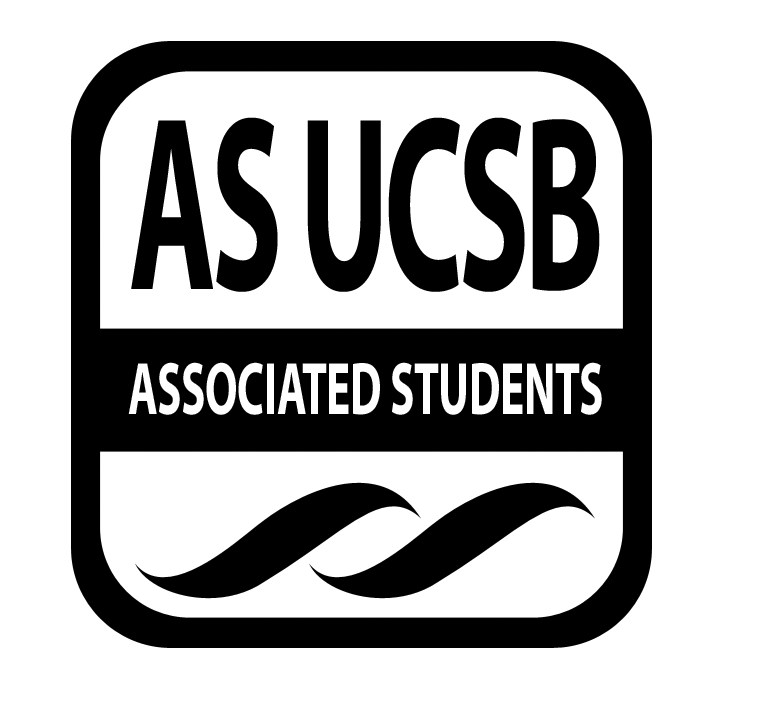 Associated Students Monday,11/05, Environmental Affairs Board OfficeCALL TO ORDER 7:00 by Kathryn, minutes recorded by Sarah SiedschlagATTENDANCEMOTION/SECOND: Kathryn / SophieMotion language: motion to pass attendance as stated in the tableACTION: Consent Additional approval required: YES (Senate)PUBLIC FORUMN/ACOMMITTEE BUSINESSApproval of MinutesMOTION/SECOND: Kathryn/SophieMotion language: motion to pass minutes from January 20ACTION: 17-0-0Additional approval required: YES (Senate)INDIVIDUAL REPORTSCo-ChairsKathryn HRB reached out to table on HR fair on February 11 from 10-2Spots still open to table for ZW Festival 11-3 on February 23SophieSomeone at the plastics fair sent a very nice email about how she learned a lot and she wants to get more involvedUpdate on Strauss Wind, approved by planning commission, going before board of supervisors w/ 3 appeals (1 neighbor, 1 union, 1 native plant society)Add personal emails to contact listStudent Affairs Coordinator (Charu)TGIF due next weekGoing to AS Sustainability Coalition on WednesdayBody butter working group went really wellZero Waste Festival is on Friday, trying to get a speaker and host an art show, will have great food from UCen catering and IV Food Co OpLocal Affairs Coordinator (Emma)Has been sick and now has a sprained ankleWorking group on presidential candidates’ environmental plansSustainable Lifestyle Chair (Nicole/Miranda)Very successful event, we’re very appreciative!Thanks to everyone for helping with ocean friendly restaurant auditsNeed to figure out what to do with leftover itemsWill meet with Sarah tomorrow for debrief, deciding what to do with dataNicole hasn’t heard back from students for reproductive justice Eco song of the week: EthanMaritza says a general member wants to present on songs he choosesNicole wants to start sustainable cookbookWorking group on Sustainable checklists5. Policy Chair (Sophia/Maritza)Saw Kathi King at Plastic Fair, she’s talking to her intern (Katya) tomorrowTalked to Sam Dickenson from the County, connected to Penny and KathiEmailed Heather Perry to ask about single use plastic ban, Heather invited her to next working group meeting6. Environmental Justice (Gabe)EJA general meeting this week in Lobero room at 6pm, will go to Senate meeting afterwardsElvia and Diana are going to UCOP meeting to present to Steering Committee on social justiceFebruary 19th, will be town hall discussing UC Sustainable PracticesEJA Sierra working on green new deal forum with Blum center w/ board of supervisor candidatesZine workshop w/ library on Feb 4 from 5-8pmEJA Climate anxiety event on February 5Working on requesting funds to go to Berkeley for SoC meetingHuman Rights Week, climate justice dayToxic Tour on February 12, 8:30am-1pm (Wednesday) sign up link can be sent in SlackTask: wants to ask Pellow to talk during earth week, will set up an appointmentWorking group this week on environmental impact of warWill be done w/ one slide and breakout discussion, Lifestyle found that helpful7. Sustainable Foods Coordinators (Jacob/Gabby)Working group on farmers market produce vs super market produceWill do bug protein options in working group on meatless meetsStarted preparing slides for working group on local produce8. Earth Day Coordinators (Katya/Alexa)Got a quote back from AS Recycling, will be passing money tonightEmailed Kind, Hydroflask, Sunbum, Yerba about donationsWent to AS Program Board to request technicians, event staffMeeting w/ Food Co Op on ThursdayMet w/ graphic design student to discuss bannerWill call health department to ask about health permit for foodDesigning park setup plan this weekNeed to email Woodstocks back about trivia nightStill taking suggestions for movie nightEmma will take it onHas been talking to Julie Maldonado about Earth Day land acknowledgement9. Publicity Coordinators (Meriam/Wendy)Publicized plastic fair!Asked people on Instagram stories about camping, suggested big sur, Lake CachumaWould like to postpone working groupOrdering stickers this weekTara as member of the week, will contact her for infoTasks: order stickers, make slides, publicize10. Social Coordinators (Ethan/Kat)Microtrash cleanup yesterday at illegal shooting siteMight do farmers market trip this weekendLos Padres National Forest, tour group of permaculture farm w/ farm to table lunch afterwards, considering March 1, $50 per person, if they do this will move permaculture working group to February 2611. Volunteer Coordinator (Rishit)2 adopt a block w/ solid turnout, microtrash went really well and was a good eventGot an email about doing a joint AAB w/ EVPLAYCT holding tree planting event this weekend, need locationNo response re: trail maintenance camping trip, email again today12. Senate Liaison (Sarah)N/A13. Historian (Joe)Needs pictures from Plastic FairHas a good bird of the weekNeeds to update timeline, journal14. Administrative AssistantN/A15. AdvisorHandling minutes and receipts while Iris is awayGROUP AND PROJECT REPORTSN/AOLD BUSINESSN/ANEW BUSINESS1. $240 for AS Recycling ServicesMOTION/SECOND: Alexa / KathrynMotion language: Motion to pass $240 for waste, compost, recycling plus water service from AS Recycling services for IV Earth Day.ACTION: ConsentAdditional approval required: YES (Senate)$1400 for IV Earth Day produceMOTION/SECOND: Katya /GabeMotion language: motion to pass $1400 for granola and produce from IV Food Co Op for IV Earth DayACTION: ConsentAdditional approval required: YES (Senate)$1100 for Quail Springs Permaculture EventMOTION/SECOND: Kat / EthanMotion language: motion to pass $1100 for 22 members max to go to Quail Springs Permaculture trip.ACTION: ConsentAdditional approval required: YES (Senate)4.    $40 for farmers market trip on SaturdayMOTION/SECOND: Ethan / SophieMotion language: motion to pass $40 for farmers market event on SaturdayACTION: ConsentAdditional approval required: YES (Senate)$50 for produce from farmers’ market for working group (slack vote 1/22/2020)MOTION/SECOND: Gabby/KathrynMotion language: motion to pass $50 for food supplies for our working group next weekACTION: 12-0-0Additional approval required: YES (Senate)$60 for lunch following IV restaurant data collection (Slack Vote 1/25/2020)MOTION/SECOND: Miranda / GabbyMotion language: motion to pass $60 for lunch after the Ohana Foundation Ocean Friendly Restaurant SurveyACTION: 15-0-0Additional approval required: YES (Senate)DISCUSSIONN/ATASK LISTADJOURNMENT AT 7:59 pm by KathrynNameNote:NameNote:Kathryn FosterCo-ChairPresentSarah DanielzadehSenate LiaisonAbsentSophie RobertsCo-ChairPresentEthan JakobSocial ChairPresentNicole ShimizuCampaign ChairPresentKat LaneSocial ChairPresentMiranda O’BrienCampaign ChairPresentCharusheela GarapatyStudent AffairsPresentEmma JurgensenLocal AffairsPresentJacob FoleySustainable FoodsPresentAlexa KerrEarth Day ChairPresentGabby AlviraSustainable FoodsPresentKatya BatyEarth Day ChairPresentJoe CelebrezzeHistorianPresentGabriel van PraagEnvironmental Justice PresentRishit GunduVolunteer ChairPresentMeriam JacobsPublicity ChairAbsentWendy Pelayo Publicity ChairPresentVacantPolicy ChairAbsentMaritza Vasquez Policy ChairPresentSarah SiedschlagAdvisorPresentIris LiAdmin AssistantAbsentNameTaskKathryn FosterCo-ChairSophie RobertsCo-ChairCharusheela GarapatyStudent AffairsEmma JurgensenLocal AffairsDo some research on presidential campaigns and meet with MaritzaNicole ShimizuCampaign ChairDebrief with Sarah, need to figure out what to do with rest of the giveaway itemsMiranda O’BrienCampaign ChairDebrief with Sarah, need to figure out what to do with rest of the giveaway itemsMaritza Vasquez Policy ChairGabriel van PraagEnvironmental JusticeEmail Pellow to ask about speaking during Earth WeekJacob FoleySustainable FoodsGabby AlviraSustainable FoodsKatya BatyEarth Day ChairEmail Woodstocks back about trivia nightTalk to Julie Maldonado about land acknowledgementAlexa KerrEarth Day ChairEmail Woodstocks back about trivia nightTalk to Julie Maldonado about land acknowledgementMeriam JacobsPublicity ChairOrder stickers and make slides & posts for member of the weekWendy PelayoPublicity ChairOrder stickers and make slides & posts for member of the weekEthan JakobSocial ChairKat LaneSocial ChairRishit GunduVolunteer ChairSarah DanielzadehSenate LiaisonN/AJoe CelebrezzeHistorianAdd latest events to timelineIris LiAdmin Assistant